*Observação: obrigatório o preenchimento de todos os campos do requerimento. TIPO DE REQUERIMENTO Habilitação Outorga e Autorização de Operação  Inclusão de Filial 01 IDENTIFICAÇÃO DA EMPRESA 02 ENDEREÇO (caso necessário utilizar folha complementar)  03 ENDEREÇO PARA CORRESPONDÊNCIA 04 CAPITAL SOCIAL  05 CONTATO DA EMPRESA 06 IDENTIFICAÇÃO DOS SÓCIOS E REPRESENTANTES LEGAIS (caso necessário utilizar folha complementar) 07 IDENTIFICAÇÃO DO RESPONSÁVEL OU PREPOSTO PERANTE A ANP (encaminhar cópia autenticada de instrumento de procuração e documento de identificação) 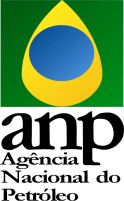 REQUERIMENTO E FICHA CADASTRAL DE DISTRIBUIDORAS DE COMBUSTÍVEIS LÍQUIDOS Resoluções ANP nº 950/2023 e nº 960/2023 FCD Alteração de quadro societário                        NOME EMPRESARIAL (firma, razão social ou denominação comercial) TÍTULO DO ESTABELECIMENTO (nome fantasia) INSCRIÇÃO CNPJ MATRIZ LOGRADOURO NÚMERO COMPLEMENTO MATRIZ MATRIZ BAIRRO / DISTRITO MUNICÍPIO UF CEP MATRIZ MATRIZ DDD – TELEFONE CORREIO ELETRÔNICO CORREIO ELETRÔNICO INSCRIÇÃO CNPJ INSCRIÇÃO CNPJ INSCRIÇÃO ESTADUAL INSCRIÇÃO ESTADUAL INSCRIÇÃO ESTADUAL MATRIZ FILIAL LOGRADOURO NÚMERO COMPLEMENTO FILIAL FILIAL BAIRRO / DISTRITO MUNICÍPIO UF CEP FILIAL FILIAL DDD – TELEFONE INSCRIÇÃO CNPJ INSCRIÇÃO CNPJ INSCRIÇÃO ESTADUAL INSCRIÇÃO ESTADUAL INSCRIÇÃO ESTADUAL CORREIO ELETRÔNICO FILIAL LOGRADOURO (rua, avenida etc.) LOGRADOURO (rua, avenida etc.) NÚMERO COMPLEMENTO BAIRRO / DISTRITO BAIRRO / DISTRITO CEP CORREIO ELETRÔNICO MUNICÍPIO UF DDD  TELEFONE DATA REGISTRO VALOR      /     /      REQUERIMENTO E FICHA CADASTRAL DE DISTRIBUIDORAS DE COMBUSTÍVEIS LÍQUIDOS Resoluções ANP nº 950/2023 e nº 960/2023FCD NOME  DDD TELEFONE CORREIO ELETRÔNICO 1 NOME (pessoa física) / NOME EMPRESARIAL (pessoa jurídica) NOME (pessoa física) / NOME EMPRESARIAL (pessoa jurídica) NOME (pessoa física) / NOME EMPRESARIAL (pessoa jurídica) NOME (pessoa física) / NOME EMPRESARIAL (pessoa jurídica) NOME (pessoa física) / NOME EMPRESARIAL (pessoa jurídica) 1 1 CPF / CNPJ DO SÓCIO IDENTIDADE IDENTIDADE IDENTIDADE QUALIFICAÇÃO 1 1 PARTICIPAÇÃO NO CAPITAL SOCIAL % PARTICIPAÇÃO NO CAPITAL SOCIAL % DATA DE INGRESSO DATA DE INGRESSO DATA DE INGRESSO CPF REPRESENTANTE LEGAL 1 2 NOME (pessoa física) / NOME EMPRESARIAL (pessoa jurídica) NOME (pessoa física) / NOME EMPRESARIAL (pessoa jurídica) NOME (pessoa física) / NOME EMPRESARIAL (pessoa jurídica) NOME (pessoa física) / NOME EMPRESARIAL (pessoa jurídica) NOME (pessoa física) / NOME EMPRESARIAL (pessoa jurídica) 2 2 CPF / CNPJ DO SÓCIO IDENTIDADE IDENTIDADE IDENTIDADE QUALIFICAÇÃO 2 2 PARTICIPAÇÃO NO CAPITAL SOCIAL % PARTICIPAÇÃO NO CAPITAL SOCIAL % DATA DE INGRESSO DATA DE INGRESSO DATA DE INGRESSO CPF REPRESENTANTE LEGAL 2 3 NOME (pessoa física) / NOME EMPRESARIAL (pessoa jurídica) NOME (pessoa física) / NOME EMPRESARIAL (pessoa jurídica) NOME (pessoa física) / NOME EMPRESARIAL (pessoa jurídica) NOME (pessoa física) / NOME EMPRESARIAL (pessoa jurídica) NOME (pessoa física) / NOME EMPRESARIAL (pessoa jurídica) 3 3 CPF / CNPJ DO SÓCIO IDENTIDADE IDENTIDADE IDENTIDADE QUALIFICAÇÃO 3 3 PARTICIPAÇÃO NO CAPITAL SOCIAL % PARTICIPAÇÃO NO CAPITAL SOCIAL % DATA DE INGRESSO DATA DE INGRESSO DATA DE INGRESSO CPF REPRESENTANTE LEGAL 3 4 NOME (pessoa física) / NOME EMPRESARIAL (pessoa jurídica) NOME (pessoa física) / NOME EMPRESARIAL (pessoa jurídica) NOME (pessoa física) / NOME EMPRESARIAL (pessoa jurídica) NOME (pessoa física) / NOME EMPRESARIAL (pessoa jurídica) NOME (pessoa física) / NOME EMPRESARIAL (pessoa jurídica) 4 4 CPF / CNPJ DO SÓCIO IDENTIDADE IDENTIDADE QUALIFICAÇÃO QUALIFICAÇÃO 4 4 PARTICIPAÇÃO NO CAPITAL SOCIAL % PARTICIPAÇÃO NO CAPITAL SOCIAL % DATA DE INGRESSO DATA DE INGRESSO DATA DE INGRESSO CPF REPRESENTANTE LEGAL 4 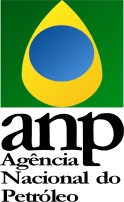 REQUERIMENTO E FICHA CADASTRAL DE DISTRIBUIDORAS DE COMBUSTÍVEIS LÍQUIDOS Resoluções ANP nº 950/2023 e nº 960/2023 FCD NOME (pessoa física) IDENTIDADE CPF QUALIFICAÇÃO LOCAL  DATA ASSINATURA (Declaro sob as penas da lei serem verdadeiras as informações acima prestadas) ASSINATURA (Declaro sob as penas da lei serem verdadeiras as informações acima prestadas) 